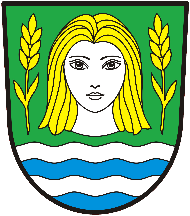 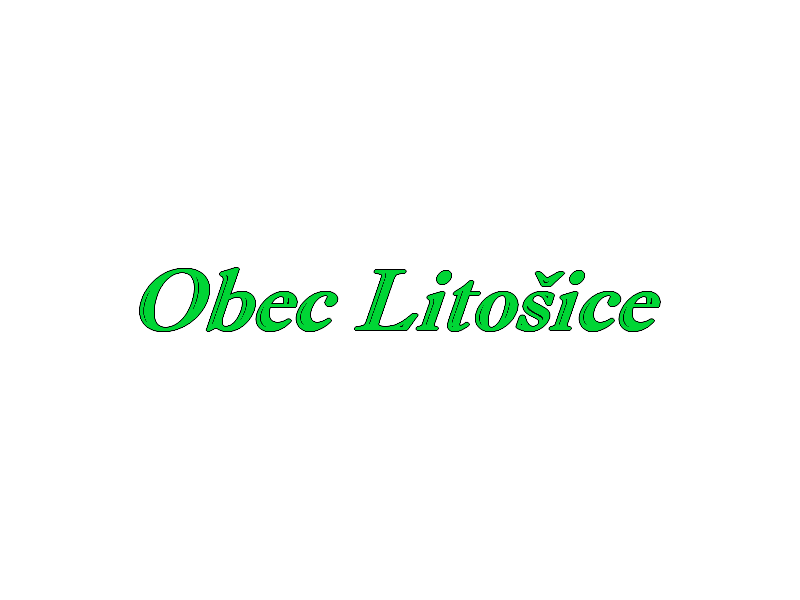 									Obecní úřad Litošice									        Litošice 27   53501 Přelouč	Žádost o přidělení čísla popisného*/evidenčního* 1) Žadatel(é)- vlastník stavby:Jméno, příjmení / název firmy: ...................................................................................................Datum narození / IČ: .................................................................................................................Adresa / sídlo: ...........................................................................................................................Telefon / e-mail: .......................................................................................................................Žádám přidělení čísla popisného*/evidenčního*ve smyslu §31 a32 zákona č. 128/2000 Sb.,ve znění pozdějších předpisů,(zákona o obcích)ke stavbě:2) Stavba:Druh stavby : ............................................................................................................................Obec/část obce: ........................................................................................................................Katastrální území: ....................................................................................................................Parcp.p.č *. / parc.p.č.st*: ............................................................Kolaudační rozhodnutí vydal: ........................................................................dne:…...............				        Pod č.j.:…………………………………………………....... Geometrický plán zaměření stavby č.:……………………………………………………..K žádosti žadatel doloží následující přílohy:Rozhodnutí či jiný dokument příslušného stavebního úřaduGeometrický plán budovy, které má být přiděleno číslo popisné.Poučení: V případech, kdy stavba nepodléhá kolaudaci nebo se kolaudační rozhodnutí nedochovalo, ačkoliv bylo vydáno, prokáže vlastník právní existenci stavby jiným hodnověrným způsobem – např. potvrzením stavebního úřadu o existenci a kolaudaci stavby.Souhlas a čestné prohlášení:Prohlašuji, že veškeré údaje jsem uvedl podle nejlepšího vědomí a svědomí a jsem si vědom důsledků v případě uvedení nepravdivých nebo neúplných údajů.Potvrzuji, že beru na vědomí a souhlasím s tím, aby obecní úřad zpracovával osobní údaje uvedené v této žádosti pro potřeby vyřízení a archivace této žádosti.  V Litošicích dne:……………………. 				…………………………………………..*nehodící se škrtněte								     Podpisy žadatelůObec Litošice, Litošice 27, 535  01 Přelouč		bankovní účet číslo 31827561/0100  vedený u Komerční banky v PardubicíchIČ 00580562				telefon: 466 977 012	        ID datové schránky: s5pazn7		Úřední den: pondělí od 18 – 19 hodin		www.litosice.cz                 info@litosice.cz